            March 14, 2022Journal Entry #62ART THINK:  Look at the award winning drawing below from the All-State show.  Why do you think it won an award?ANNOUNCEMENTS/REMINDERS:S.I. #7 due TODAY!CRITIQUE NEXT TIME! All Late work must be to me by NEXT TIME!Visit the All-State High School art show (Springville Museum of Art) for extra credit (now until March 25)!  OBJECTIVES:Finishing #7 Sustained Investigation then beginning #8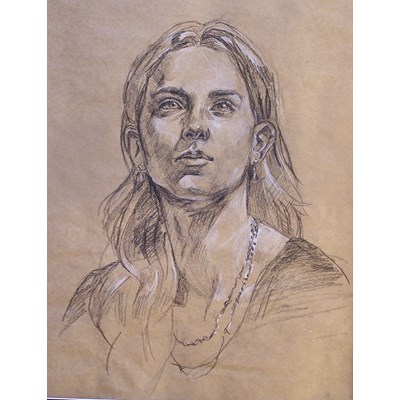 